    學年度第  學期社團幹部名單【機密資料，請直接交至課外活動組】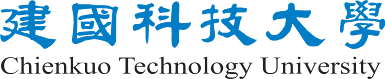 社團名稱：(全名)                          填表人：                          年       月       日註：1. 依學生課外活動通則第六條第一款規定社團負責人須上學期學業成績平均及格與操行甲等。2. 此依據將做為期末幹部獎懲及通訊聯絡用，請照實填寫，資料若有異動請隨即變更。  指導老師：               聯絡電話：                行動電話：              e-mal：                  指導老師任期自   年    月    日至   年   月   日個人資料授權書職  稱科  系  班  級科  系  班  級學  號姓  名連絡電話E-mail職  稱科  系  班  級科  系  班  級學  號姓  名連絡電話E-mail社  長系年  班副社長系年  班系年  班系年  班系年  班系年  班系年  班系年  班系年  班上學期社長學業成績分上學期社長操行成績分現任顧問【在校生】人幹部人數人社員人數人社團成員總數本人同意所填載及提供之個人資料（包含姓名、學號、科系班級、聯絡電話、E-mail等），無償提供建國科技大學蒐集、儲存、分析及運用，以辦理相關作業。**相關授權人請親自簽名本人同意所填載及提供之個人資料（包含姓名、學號、科系班級、聯絡電話、E-mail等），無償提供建國科技大學蒐集、儲存、分析及運用，以辦理相關作業。**相關授權人請親自簽名本人同意所填載及提供之個人資料（包含姓名、學號、科系班級、聯絡電話、E-mail等），無償提供建國科技大學蒐集、儲存、分析及運用，以辦理相關作業。**相關授權人請親自簽名本人同意所填載及提供之個人資料（包含姓名、學號、科系班級、聯絡電話、E-mail等），無償提供建國科技大學蒐集、儲存、分析及運用，以辦理相關作業。**相關授權人請親自簽名授權人：授權人：授權人：授權人：授權人：授權人：授權人：授權人：授權人：授權人：授權人：授權人：授權人：授權人：授權人：授權人：